МУГАЛИМДИН КЕСИПТИК СТАНДАРТЫ (ЖАЛПЫ ОРТО БИЛИМ БЕРҮҮ УЮМДАРЫНЫН ПедагогиКАЛЫК КЫЗМАТКЕРЛЕРИНИН)(АЛКАКТЫК документ, ДОЛБООР)Бул документте кесиптик стандарттардын мазмундук түзүмү компетенциялардын терминдеринде жана аларды түзүүчүлөрүндө баяндалат, башкача айтканда мугалимдин эмгек функцияларын ийгиликтүү ишке ашыруу үчүнзарыл болгон билимдер, көндүмдөр жана жөндөмдөр, орнотуулар жана баалуулуктар.КЫРГЫЗ РЕСПУБЛИКАСЫНЫН БИЛИМ БЕРҮҮ ЖАНА ИЛИМ МИНИСТРЛИГИ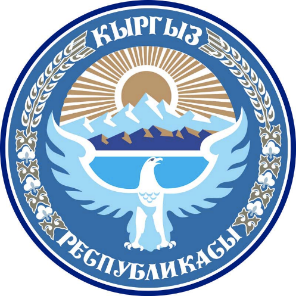 МИНИСТЕРСТВО ОБРАЗОВАНИЯ И НАУКИ КЫРГЫЗСКОЙ РЕСПУБЛИКИСекторЖалпы орто билим берүүКызматМугалим Иштин негизги макстаыЖалпы орто билим берүүнүн мамлекеттик билим стандартында чагылдырылган билим берүүнүн натыйжаларына окуучулар жетишүү үчүн окутууМилдеттер/ функциялар (А) А1. Коопсуз, шыктандыруучу окутуу чөйрөсүн түзүү.А2. Класстагы окуу процессин башкаруу. А3. Окутуу методикасы. А4. Кесиптештер менен кызматташуу жана коомчулук менен коммуникация.А5. Кесиптик өнүгүү.Негизги компетенциялар (В)В.1. Жалпы педагогикалыкИнсандын таанып-билүү процессинин психологиясын жана психофизиологиясынын жеке өзгөчөлүктөрүн ачууга психологиялык жана педагогикалык жактан даяр болуу; психологиянын жана педагогиканын негиздерин билүү жана окутуу процессинде аларга таянуу.В.2. ПредметтикКонкреттүү предметтик областта конкреттүү аракеттерди натыйжалуу аткаруу үчүн зарыл болгон жана кууш багыттагы билимдерди, өзгөчө түрдөгү жөндөмдөрдү, көндүмдөрдү, ой жүгүртүү ыкмаларын (компетенцияларды) камтуучу спецификалык жөндөм.В.3. МаалыматтыкМугалимдин маалыматты натыйжалуу издөө, түзүмдөштүрүү, аны педагогикалык процессинин өзгөчөлүктөрүнө жана дидактикалык талаптарына адаптациялоого, билим берүүдөгү милдеттердин кеңири чөйрөсүн чечүү жана бул чөйрөдөгү квалификацияны жогорулатуу жолдорун долбоорлоо, маалыматтык-педагогикалык технологияларды моделдөө жана конструкциялоо үчүн заманбап маалыматтык-коммуникациялык технологияларды педагогикалык ишмердүүлүгүндө өз алдынча колдонууга даяр болуусу жана жөндөмдүүлүгү.В.4. Кесиптик-коммуникативдик Педагогикалык областтагы ийгиликтүү ишмердүүлүк, билим берүү процессинин субъекттери жана коомчулук менен педагогикалык баарлашуу жана өз ара аракеттенүү үчүн адамдын коммуникативдик билимдерди жана жөндөмдөрдү, ошондой эле инсандык сапаттарын колдонууга теориялык жана практикалык жактан даяр болуусунун жана жөндөмдүүлүгүнүн бирдейлиги.В.5. Кесиптик-баалуулукПедагогикалык ишмердүүлүктөгү белгилүү бир баалуулук позициясын аңдап-түшүнүү, кесиптик баалуулуктарды калыптандыруу жана аларды практикада сактоо жөндөмдүүлүгү; педагогдун кесиптик ишмердүүлүгүнүн жана окутуу чөйрөсүнүн окуучунун физикалык жана эмоционалдык бакубатчылыгына таасир этүүсү үчүн өзүнө этикалык (моралдык) жоопкерчилик алууга даяр болуу.В.6. ИнсандыкМугалимдин кесиптик билимдерге жана жөндөмдөргө ээ болууга жана аларды жакшыртууга болгон даярдыгы.Компетенциялардын бирдигинин аталышыА1.   Коопсуз, шыктандыруучу окутуу чөйрөсүн түзүү.КодСтандарттын компетенцияларынын бирдигинин кыскача баяндамасыБул бөлүмдө мугалимдин окутуу чөйрөсүн колдонуусу жана түзүүсү баяндалат: педагог окутуунун максаттарына ылайык окуу чөйрөсүнүн компоненттерин өзгөртөт (физикалык, психологиялык, академиялык), физикалык өнөктөштүктү кайра түзөт, окуучуларга өз алдынча окууга жардам берүү үчүн ар түрдүү ресурстарды колдонууну вариациялайт, анын ичинде өзгөчө керектөөлөрү бар окуучулар үчүн чөйрөнү түзүү.Квалификациялардын улуттук алкагы боюнча деңгээли6,7Аткаруу критерийлери1. Класстагы окуучулардын окуу процессине тартылуусунун даражасы2. Окуучулардын билим берүүдөгү керектөөлөрүн эсепке алуу3. Талдоонун жана билим берүү чөйрөсүн баалоонун натыйжаларына таянуу4. Предмет боюнча сабакта колдонулуучу максаттарга, ишмердиктин формаларына жана түрлөрүнө ылайык физикалык мейкиндикти уюштуруунун деңгээли5. Мугалим тарабынан окуучунун инсандык, социалдык, эмоционалдык жана когнитивдик өнүгүүсүн колдоо6. Окуудагы баарлашууда коомдо болгон гендердик, этникалык жана маданий стереотиптердин жок болушу7. Окуучуларга идеялар менен алмашуу, жеке тажрыйбага таянып, жаңы идеяларды генерациялоо мүмкүнчүлүктөрүн берүүнүн деңгээлиЗарыл болгон билимдерБалдар укуктары жаатындагы улуттук жана эл аралык мыйзамдардын ченемдери.Мамлекеттик стандарт, предметтик стандарт.Эл аралык конвенциялар жана Кыргызстандын билим берүү системасынын ченемдик укуктук базасы.Физикалык жана психикалык саламаттыкты жана турмуш тиричилик коопсуздугунун негиздерин, маалыматтык коопсуздукту колдоо принциптери.Инклюзивдүү, коопсуз, өнүктүрүүчү окутуу чөйрөсүн уюштуруунун принциптери жана мамилелери.Туруктуу өнүгүү концепциясы.Окуучуларды психофизикалык, когнитивдик жана социалдык-эмоционалдык өнүктүрүүнүн мыйзам ченемдүүлүктөрү.Гендердик, диний, тилдик, маданий жана социалдык-экономикалык көп түрдүүлүктү түшүнүү.Окуучулардын жөндөмдүүлүктөрүндөгү курактык-психологиялык жана башка айырмачылыктары жана билим берүүдөгү ар түрдүү керектөөлөрдү, анын ичинде билим берүүдөгү өзгөчө керектөөлөр жаатындагы билимдерди түшүнүү.Окуучуларды шыктандыруучу чөйрөнүн өзгөчөлүктөрү, окуу ишмердүүлүгүнө түрткү берүүнүн ыкмалары.Зарыл болгон компетенцияларА1.1.	Сабакта окуучулардын бардык категориялары үчүн ачык (инклюзивдүү) коопсуз окууту чөйрөсүн түзөт.А1.2.	Окутуу процессинде окуучуларда жалпы адамзаттык баалуулуктарды, атуулдукту, улуттук маданияттын жана салттардын баалуулуктарын, көп маданияттуу диалогго даярдыгын калыптандыруу үчүн шарттарды түзөт.А1.3.	Окуучулардын билим алуудагы керектөөлөрүн талдайт жана предмет боюнча окутуунун максатына ылайык келүүчү таанып-билүү процессине дем берүүчү билим берүү чөйрөсүн өнүктүрөт.А1.4.	Окуучулар менен өз ара сый мамилени өнүктүрөт жана окуучулардын, анын ичинде өзгөчө керектөөлөрү бар жана аярлуу топтордогу окуучулардын позитивдүү жүрүм-турумун калыптандыруу үчүн стратегияларды колдонот.А1.5.	Окуучулардын өзүн өзү баалоосун жана ишенүүсүн жогорулатат, окуучуларды окуу ишмердигине шыктандырат, окуучуларга алардын билим алуудагы керектөөлөрүн эске алуу менен педагогикалык колдоо көрсөтөт.Жумушчу чөйрөнүн баяндамасыОкуучулардын, анын ичинде өзгөчө керектөөлөрү бар окуучулардын жеке жана топтук ишин уюштурууга мүмкүндүк берүүчү универсалдуу окуучу жай.Мугалимдер жана окуучулар үчүн заманбап маалыматтык технологиялар менен иштөө мүмкүнчүлүгү менен чөйрөнүн камсыздалышы.Класстагы мейкиндикти трансформациялоо мүмкүнчүлүгү, мобилдүүлүк, жабдуулардын жана эмеректин модулдуулугу.Мугалимдин кесиптик, анын ичинде онлайн режиминде иш алып баруусу үчүн ыңгайлуу орун: компютердин, принтердин, проектордун, интерактивдүү досканын болуусу. Тобокелдиктер“билим берүү чөйрөсү” түшүнүгүнүн жеткире иштелип чыкпагандыгы жана Кыргыз Республикасынын билим берүү системасынын ченемдик укуктук базасындагы түшүнүктүн берилишинин жоктугу;ишмердиктин бардык түрлөрү, окуучулардын бардык категориялары үчүн окутуу чөйрөсүн камсыздоодогу (мисалы, жарыктандыруу ченемдери) административдик, укуктук, уюштуруучулук-финансылык, маданий тоскоолдуктар;жаңы билим берүү мейкиндигин түзүү жана анда иштөө үчүн мугалимдин квалификациясынын жетишсиздиги;мугалимдин инклюзивдүү билим берүү спецификасы боюнча жетишээрлик даяр эместиги.Тобокелдиктерди минималдаштыруунун ыкмалары:КРде мектептерди курууда заманбап билим берүү чөйрөсүнүн дизайнына тиешелүү ченемдик укуктук базаны реформалоо;эл аралык алдыңкы тажрыйбаны өздөштүрүү;мугалимге ар кандай кесиптик маселелер боюнча психологдун психологиялык колдоо көрсөтүүсү жана консультациялык жардам берүүсү;чөйрөнүн бардык компоненттерин – физикалык, психологиялык чөйрөнү, академиялык ресурстардын жаңы түрлөрүн жакшыртуу боюнча тренингдерге катышуусу – класста инсандар аралык баарлашуудагы компетенттүүлүктү, чыр-чатак болгон кырдаалдарга карата толеранттуулукту жана стресске карата туруктуулукту жогорулатуу;инклюзиянын негиздерин квалификацияны жогорулатуу программаларына жана кесиптик билим берүүгө киргизүү.Баалоо үчүн колдонмо Компетенттүүлүк комплекстүү мамиленин жардамы менен бааланышы мүмкүн:өзүн өзү баалоо барагын толтуруу;окуу чөйрөсү жөнүндө маселелерди “Мугалим окуучулардын көзү менен” анкетасына киргизүү;ачык сабакта окутуу чөйрөсүн түзө билүү жөндөмдөрүн көрсөтүү;интервьюда окутуу чөйрөсүн түзүүгө карата мамилелердин мугалим тарабынан негизделиши;мугалимдин тиешелүү документтердин кесиптик портфолиого кошуусу (иштелип чыккан адабият, чөйрөнүн үстүндө иштөөнүн кейс-кырдаалдар коллекциясы, окуучуларды анкеттөөнүн натыйжалары, катышкан сабактар жөнүндө кесиптештердин пикири).Компетенциялардын бирдигинин аталышыА 2. Класстагы окуу процессин башкарууКодСтандарттын компетенцияларынын бирдигинин кыскача баяндамасыБул бөлүмдө мугалимдин классты башкаруудагы компетенциялары каралат – алдын ала көрө билүү, окутуу жана тарбиялоо процессин долбоорлоо, окуучулардын тартипти бузбастан, активдүү иштөөнү каалоосун чакырган ишкер окутуу атмосферасын колдоо.Квалификациялардын улуттук алкагы боюнча деңгээли6,7 
Аткаруу критерийлери1. Окуучуларды окутуу-тарбиялоо иштеринин пландарынын болушу2. Тапшырмалардын ар кандай түрлөрүнө карата иштелип чыккан рубрикалар жана баалоо критерийлери3. Билим берүүнүн пландаштырылган натыйжаларын баалоо үчүн иштелип чыккан (тандалып алынган) текшерүүчү материалдар4. Окутуу процессине предмет боюнча окуучулук портфолиону киргизүү5. Тапшырмалардын ар кандай типтерин аткаруу боюнча иштелип чыккан нускамалар6. Комплекстүү текшерүүчү иштерди түзүү (сунушталгандардан тандоо)7. Диагностикалоо жана контролдоонун иштелип чыккан натыйжаларыЗарыл болгон билимдер1. Мамлекеттик билим берүү стандарттары.2. Предметтик стандарт.3. Илимий-методикалык жана педагогикалык ишмердүүлүктү уюштуруунун принциптери4. Окуу пландарынын түзүмү жана мазмуну.5. Классты башкаруунун өзгөчөлүктөрү6. Өзүнүн предмети боюнча сапаттуу маалыматтык булактарды билүү.7. Окутуунун натыйжаларын баалоонун жана формативдик баалоонун мамилелери жана ыкмалары.8. Окутуунун натыйжаларын сандык жана сапаттык талдоонун ыкмалары.9. Маалыматты жалпылоонун жана МКТны колдонуу менен маалыматтарды талдоонун куралдары.10. Педагогикалык документтерди жүргүзүүгө карата талаптар.Зарыл болгон компетенцияларА 2.1. Мугалим предметтин спецификасын эске алуу менен колдонулган педагогикалык технологияларды долбоорлойт, пландайт, талдайт жана натыйжалуулугун, эффективдүүлүгүн баалайт жана сабак берүү процессин коррекциялайт.А2.2. Сабактын мазмунун максатка ылайык констатациялайт, окуу процессин окуучулардын предметтик жана негизги компетенттүүлүктөрүн өнүктүрүүгө багыттайт, дифференцияланган окутуу методологиясын колдонот, анын ичинде өзгөчө керектөөлөрү бар окуучуларды кошуу менен.А 2.3. Мугалим окуучулардын билим берүүдөгү керектөөлөрүнө ылайык максаттарга жетишүү үчүн окуучулардын предмет боюнча окуу ишмердигин уюштурат жана аны башкарат, окуучуларга алардын окуу ишмердиги, жүрүм-туруму, мамилелерине байланыштуу позитивдүү кайтарым байланышты берет.А2.4. Мугалим окуучуларды алдыга коюлган максаттарга жетүүгө шыктандырат, ар кандай типтеги тапшырмаларды берет жана аларды аткаруу ыкмаларын көрсөтөт.А2.5.  Мугалим окуу ишмердигин жана окутуунун орто аралык жана аяккы натыйжаларын диагностикалайт, текшерет; баалоонун так критерийлерин жана рубрикаларын иштеп чыгат.Жумушчу чөйрөнүн баяндамасыМугалимдин кесиптик, анын ичинде онлайн режиминде иш алып баруусу үчүн ыңгайлуу орун: компютердин, принтердин, проектордун, интерактивдүү досканын болуусу.Педагогдун ишмердүүлүгүн жөнгө салуучу документтердин ранжирленген тизмеси.Методикалык жана педагогикалык мезгилдүү адабиятка жазылуу.Керектүү ресурстардын онлайн-китепканасыТобокелдиктерМугалимдин классты башкаруунун өзгөчөлүктөрү жаатындагы начар даярдыгы.Мугалимдин дифференцияланган окутууга, формативдик баалоого карата заманбап мамилелери жаатындагы квалификациясынын жетишсиздиги.Мугалимдин лидерлик позициясынын начар өнүккөндүгү.Авторитардык башкаруу стилине шыктуу. Тобокелдиктерди минималдаштыруу ыкмаларыМугалимдин ишмердигин усулдук колдоо үчүн онлайн-ресурстарды түзүү.Мугалимдин башкаруучулук компетенцияларын калыптандыруу боюнча окутуучу семинарларга катышуу.Формативдик баалоо философиясын ишке киргизүүнүн, анын ыкмалары жана методдоруна түшүнүү менен ээ болуунун үстүндө мектептин иш алып баруусу.Мугалимдердин демократиялык класстарды түзүү боюнча тренингдерге катышуусу.Баалоо үчүн колдонмо Компетенттүүлүк комплекстүү мамиленин жардамы менен бааланышы мүмкүн:өзүн өзү баалоо барагын толтуруу;окуу чөйрөсү жөнүндө маселелерди “Мугалим окуучулардын көзү менен” анкетасына киргизүү;формативдик баалоонун ыкмаларынын усулдук кутучасын түзүү; мугалимдин тиешелүү документтердин кесиптик портфолиого кошуусу (иштелип чыккан адабият, чөйрөнүн үстүндө иштөөнүн кейс-кырдаалдар коллекциясы, окуучуларды анкеттөөнүн натыйжалары, катышкан сабактар жөнүндө кесиптештердин пикири);окуучулук портфолионун, билим берүүдөгү көйгөйлөрү менен окуучулардын жеке пландарынын сереби;көйгөйлөрдү диагностикалоо, аныктоо жана аларды чечүү боюнча пландарды түзүү максатында мугалимдин мектептин администрациясы менен башкаруучулук ишмердигин талдоо.Компетенциялардын бирдигинин аталышыА3.   Окутуу методикасы КодСтандарттын компетенцияларынын бирдигинин кыскача баяндамасыБул бөлүмдө мугалим окутуучу предметтин методикасы жаатындагы компетенциялары; предметти окутуу боюнча заманбап изилдөөлөрдөгү багыттар берилген; ошондой эле, окуучулардын билимдерин, жөндөмдөрүн калыптандыруунун педагогикалык ыкмалары областындагы методикалык даярдыктын компетенциялары; окутуу процессин конструкциялоо жана анын натыйжаларын контролдоо ыкмалары каралат.  Квалификациялардын улуттук алкагы боюнча деңгээли6,7Аткаруу критерийлериСабактардын пландарында ыкмаларды жана интерактивдүү ишмердикти чагылдыруу.Интерактивдүү сабактардын конспекттери.Рефлексия үчүн (суроолор, схемалар, таблицалар, кайтарым байланыш анкеталары) жана окуучулук рефлексиянын продукттары (суроолорго жооптор, толтурулган анкеталар, сүрөттөр, эссе ж.б.у.с) үчүн иштелип чыккан куралдардын болушу.Ар кандай типтеги интерактивдүү сабактарды өткөрүү.Сабактарда өз ара аракеттенүүнүн бардык типтерин колдонуунун даражасы (мугалим-окуучу, окуучу-окуучу, окуучу-маалымат).Зарыл болгон билимдерКР билим берүү ишмердүүлүгүн жөнгө салуучу мыйзамдары, ченемдик укуктук актылары.Мамлекеттик стандарт, предметтик стандарт.Дидактиканын негиздери.Билимдерди өздөштүрүүнүн жана жөндөмдөрдү калыптандыруунун психологиялык механизмдерин билүү.Курактык жана педагогикалык психологиянын негиздери.Окутуу процессин предметтин спецификасына ылайык уюштуруунун спецификасы.Окутуунун салттуу жана инновациялык технологиялары.Окутуунун активдүү жана интерактивдүү ыкмалары.МКТны колдонуу менен окутуу технологиялары.Зарыл болгон жөндөмдөр/ көндүмдөрА3.1. Мугалим таанып-билүүгө кызыгууга, окуучулардын активдүү жана өз алдынча окуу ишмердигине түрткү берүүчү ар кандай окуу ресурстарын, МКТ, ыкмаларды жана стратегияларды колдонот, предметтин каражаттары менен социалдык жана окуу жөндөмдөрүн калыптандырат. А3.2. Мугалим окуучулардын өзүн өзү баалоо жана окуу ишмердигин рефлексиясынын калыптанышына өбөлгө түзүүчү ыкмаларды колдонот.А3.3. Мугалим билим берүү жана илим жаатындагы жаңы жетишкендиктерге ылайык окутуунун инновациялык мамилелерин жана ыкмаларын колдонот, адаптациялайт, инсанга багытталган окутуунун ыкмаларын колдонуу менен сабактарды иштеп чыгат.А3.4. Мугалим окутуу процессине жөндөмдөрү, кызыкчылыктары, керектөөлөрү жана тажрыйбасы ар кандай деңгээлде болгон окуучуларды тартат.А3.5. Мугалим окуучулардын коммуникациясын жана өз ара аракеттенүүсүн системалуу түрдө уюштурат, окутуунун интерактивдүү ыкмаларын колдонот жана окутуу процессине жуп болуп, топтордо, жалпысынан класста иштөөнү уюштуруу аркылуу бардык окуучуларды тартат.Жумушчу чөйрөнүн баяндамасыОУКтун болушу (программа, окуу китеби, усулдук сунуштар, жумушчу дептер ж.б.).Предметтик стандарттын талаптарын ишке ашырууга багытталган кабинетти жабдуу.Окуучулардын, анын ичинде өзгөчө керектөөлөрү бар окуучулардын жеке жана топто иштөөсүн уюштурууга мүмкүндүк берүүчү универсалдуу окуучу жай.Окутуучу чөйрөнүн мугалим жана окуучулар үчүн заманбап маалыматтык технологиялар менен иш алып баруу мүмкүнчүлүгү менен камсыздалышы.Класстагы мейкиндикти трансформациялоо мүмкүнчүлүгү, мобилдүүлүк, жабдуулардын жана эмеректин модулдуулугу.Мугалимдин кесиптик, анын ичинде онлайн режиминде иш алып баруусу үчүн ыңгайлуу орун: компютердин, принтердин, проектордун, интерактивдүү досканын болуусу.Методикалык адабияттар жана педагогикалык мезгилдүү адабиятка жазылуу менен усулдук кабинет.ТобокелдиктерОкуучулардын билим алууга жетишүүсүн жана жыйынтыктарын баалоону методикалык жактан камсыздоонун принциптүү жаңылыгы.Компетенттүүлүк мамилени эске алуу менен окутуу методдорун кайра карап чыгуу зарылдыгыБилим берүүнүн мазмунун жаңылоого мугалимдин даяр эместигиЗаманбап педагогикалык технологияларды өздөштүрүүгө жана пайдаланууга кызыгуусу начарСабактарды өткөрүүнүн көптөгөн жылдар бою калыптанып калган туруктуу ыкмасыАр бир сабак үчүн топтолгон иштеп чыгуулардан баш тартуу зарылдыгыТобокелдиктерди минималдаштыруунун ыкмаларыМугалимдин ишиндеги өзгөрүүлөрдүн динамикасынын мониторинг системасын түзүү  Мугалимдин методологиялык жана башкаруу маданиятын жогорулатуунун бир бүтүн башкарылуучу системасын конструкциялооКесиптик компетенттүүлүгүн өз алдынча диагностикалоонун компьютердик программасынын болушу Педагогдордун квалификацияны жогорулатуунун жеке маанисине ой жүгүртүү жана аңдап-түшүнүүгө багытталган тренингдерде окутуу процессинде кесиптик-багытталган педагогикалык өз ара аракеттенүүнү камсыздоо.Мугалимге кесиптик компетенттүүлүктөрдү жогорулатуудагы кесиптик кыйынчылыктарды жана керектөөлөрдү аныктоого жана түзүүгө жардам берүү.Педагогикалык колдоонун ар түрдүү формаларыБаалоо үчүн колдонмоКесиптик компетенттүүлүк комплекстүү мамиленин жардамы менен бааланышы мүмкүн:Өзүн өзү баалоо барагын толтуруу.Сабактарга байкоо жүргүзүү жана администрациянын пикири.Сабактарда инновациялык ыкмаларды колдонууну документтештирүү.Ачык сабактарды өткөрүү жана кесиптештеринин пикири.Интервьюда колдонулган ыкмаларды негиздөө.Окутуунун инновациялык ыкмаларын колдонуу маселелерин “Мугалим окуучулардын көзү менен” анкетасына киргизүү.Өткөрүлгөн сабактарга карата окуучулардын рефлексиясы.Компетенциялардын бирдигинин аталышыA4. Кесиптештер менен кызматташуу жана коомчулук менен коммуникацияКодСтандарттын компетенцияларынын бирдигинин кыскача баяндамасыБул бөлүмдө коммуникативдик милдеттерди аткаруу үчүн ар кандай байланышка кошулуу жөндөмдүүлүгү жана даярдыгы катары кесиптик-коммуникативдик компетенттүүлүктөрдүн маңызы чагылдырылат (маалымат берүү, сүйлөшүүлөрдү жүргүзүү, байланышты орнотуу жана колдоо ж.б.у.с.)Квалификациялардын улуттук алкагы боюнча деңгээли6,7Аткаруу критерийлериОкутуу жана тарбиялоо милдеттерин аткарууда окуучулардын ата-энелери менен өз ара аракеттенүү камсыздалды;Окуучулар, алардын ата-энелери жана социалдык өнөктөштөр менен сабактан тышкаркы иш-чаралар пландаштырылды, уюштурулду, өткөрүлдү жана талданды;Мугалимдин жумуш ордундагы кесиптик окутуучу коомчулукка, чет элдик кесиптештер менен онлайн түрдө системалуу катышуусу, тармактык коомчулукка катышуусу;Иш-чараларды өткөрүү боюнча документтердин болуусу;Конференцияларга, семинарларга катышуу;Педагогикалык булактарда жарыялоолордун болушу.Зарыл болгон билимдерИшкер баарлашуунун психологиялык аспекттери;Заманбап дүйнөдө баарлашуу;Өнөктөштүк мамилелердин моделдеринин кеңири топтому;Педагогикалык жана жашоодогу кырдаалдардын өзгөчөлүктөрүнө жана динамикасына жараша коммуникативдик каражаттар;Маданий, тилдик, гендердик, диний жана башка айырмачылыктар;Педагогикалык этиканын негиздери;Кесиптик коомчулуктагы ар кандай социалдык топтор менен кызматташуунун формалары жана ыкмалары.Зарыл болгон компетенциялар А4.1. Мугалим негизги жана предметтик компетенттүүлүктөрдүн мазмунун жана өнүктүрүүнү биргелешип пландоо жана координациялоо үчүн кесиптештери менен кызматташат, бирдиктүү билим берүү процессин камсыздоо үчүн окуу жөндөмдүүлүгү.А4.2.	Мугалим окуучунун билим берүүдөгү керектөөлөрүн аныктоо, окутуунун жеке траекториясын пландоо жана чечимдерди ишке ашыруу үчүн башка педагогдор, педагогикалык колдоо персоналы, билим берүү уюмунун жетекчилиги, окуучулар жана алардын ата-энелери (мыйзамдуу өкүлдөрү) менен кызматташат.А4.3.	Мугалим психологиялык бакубатчылыкты жакшыртуу, окуучуларды окутуу жана келечектеги карьерасын тандоону колдоо үчүн ата-энелер менен позитивдүү, кызматташууга негизделген мамилелерди түзөт, ата-энелерди мектептин жашоосуна тартат.А4.4. Мугалим окуучунун өзүнө жана кызыкдар адамдарга окуучунун прогресси жөнүндө объективдүү маалымат менен камсыздайт жана аларды купуя берет, ар кандай контексттерде жана аудиторияларда билим берүүнүн актуалдуу маселелери жана өзүнүн иши тууралуу далилдер менен талкуу жүргүзөт.А4.5. Мугалим кесиптик ишмердүүлүгүндө социалдык психологиянын заманбап теорияларына негизделген коммуникация жана баарлашуунун негизги принциптерин, социалдык көндүмдөрдү жана эмоционалдык интеллигенттүүлүктү колдонот.Жумушчу чөйрөнүн баяндамасыБилим берүү уюмундагы туруктуулук, ыңгайлуулук, канааттангандык абалын түзүүАта-энелер жана коомчулуктун өкүлдөрү менен баарлашуу үчүн компьютердик чөйрөМектептик кызматтарСоциалдык өнөктөштүкМектептин сайты, маалыматтардын электрондук базасыТобокелдиктерМугалимдин убактысы жетишсиз;Ата-энелердин пассивдүү болуусу, бир нерсени өзгөртүүнү жана өзүн өзгөртүүнү каалбагандыгы;Өзүнүн балалык кезинен алынып келинип, калыптанып калган тарбиялоонун стереотиптерин колдонуу;Ата-энелердин мектеп менен биргелешкен ишмердиктин жана андагы өзүнүн ролунун максатын түшүнбөө;Педагогдордун ата-энелердин ички кастыгына жана агрессивдүүлүгүнө алып келүүчү каталары;Натыйжалуу баарлашууну (тилектеш болуу, боорукердик ж.б.) уюштуруу үчүн педагогдун керектүү инсандык сапаттарынын жоктугу;Мугалимдин сүйлөп баарлашуудагы кыйынчылыктары;Маданияттагы жана сүйлөө речинин техникасындагы көйгөйлөр.Тобокелдиктерди минималдаштыруу ыкмаларыБаарлашууну пландаштыруу;Мугалимдин коммуникативдик көндүмдөрүн өнүктүрүү;Кесиптик даярдоо программаларына керектүү курстарды, темаларды киргизүү;Мугалимде баарлашуу технологиясы жөнүндө билимдер системасын калыптандыруу;Мугалимдин педагогикалык баарлашуунун моралдык принциптерин билүүсү жана аларды кесиптештери жана коомчулуктун өкүлдөрү менен өз ара аракеттенүүдө колдоно билүүсү.Баалоо үчүн колдонмоКомпетенттүүлүк комплекстүү мамиленин жардамы менен бааланышы мүмкүн:Коомчулук менен иштөө боюнча иш-чарларды өткөрүү боюнча пландар жана отчеттор;Ата-энелерди анкеттөөнүн натыйжалары;Окуучулардын ата-энелери (мыйзамдуу өкүлдөрү) менен жолугушуулардын натыйжалары;Маданият жана искусство ишмерлери менен, кесиптик коомчулуктун, укук коргоо органдарынын, медициналык, социалдык кызматтардын, балдар-өспүрүмдөр кыймылдарынын, жаштар бирикмелеринин, коомдук жана саясий партиялардын, өкмөттүк эмес ж.б. уюмдардын өкүлдөрү менен жолугушууларды пландоо жана өткөрүү.Мугалимдин портфолиосундагы социалдык долбоорлорго катышуусунун фото факттарынын болушу.Компетенциялардын бирдигинин аталышыA5. Кесиптик өнүктүрүү КодСтандарттын компетенцияларынын бирдигинин кыскача баяндамасыБул бөлүмдө мугалимдин жеке өнүгүүсүн жакшыртуу жана кеңейтүүнүн компетенцияларына, өздүк кесиптик ишмердүүлүгүн рефлекстөө жөндөмүн калыптандырууга, рефлексияга жана конструктивдүү өзүн өзү талдоо жөндөмүн жакшыртууга басым жасалган.Квалификациялардын улуттук алкагы боюнча деңгээли6,7Аткаруу критерийлериӨз алдынча окуу планынын болушу;Билим берүүдөгү чакырыктарга ылайык квалификацияны жогорулатуу боюнча иш-чарларга системалуу түрдө катышуу;Мастер-класстарга, сынактарга, долбоорлорго, чыграмачыл топторго катышуу;Тренингдерге жана семинарларга катышкандыгы тууралуу сертификаттын болуусу:Тренингдерде ээ болгон билимдерди, жөндөмдөрдү колдонуу менен ачык сабактарды өткөрүү;Жарыялоолор (билдирүүлөр, макалалар, презентациялар, иштелип чыккан сабактарды Интернетте жайгаштыруу ж.б.)Мугалимдин портфолиосуМугалимдин сайтыЗарыл болгон билимдерМугалим кесибинин стандарты жана кесиптик квалификацияга карата талаптар.Билим берүү саясаты жана билим берүүдөгү стратегиялык максаттар.Улуттук жана эл аралык изилдөөлөрдүн, долбоорлордун натыйжалары, алардын талдоосу жана колдонуу.Педагогика жана предметти окутуу методикасы жаатындагы заманбап изилдөөлөр.Усулдук материалдарды иштеп чыгуудагы инновациялар.Мугалимдердин кесиптик уюмдары, алардын ролу жана ишмердүүлүгү.Билим берүүдөгү заманбап багыттар жана мамилелер (МКТ, инклюзивдүү билим берүү, компетенттүүлүк мамиле, формативдик баалоо, аралыктан окутуу ж.б.).С1 деңгээлинен кем эмес деңгээлде мамлекеттик же расмий тилди билүү.Экинчи тил В2 деңгээлинен төмөн эмес.В1 деңгээлинен төмөн эмес бир чет тили.Зарыл болгон компетенцияларА5.1.	Мугалим окутуунун максаттарынан, жеке кесиптик керектөөлөрүнөн, окуучулардын, мектептин жана өзгөрүп туруучу дүйнөнүн контекстинде билим берүү системасынын билим берүүдөгү керектөөлөрүнөн улам үзгүлтүксүз кесиптик өнүгүүсүн пландайт.А5.2. Мугалим өзүнүн педагогикалык ишмердигинин рефлексиясын жүргүзөт, туруктуу өзүн өзү баалоону жүргүзөт, окуучулардын жыйынтыктары жана прогрессинин негизинде өзүнүн педагогикалык ишмердигин талдайт жана алынган маалыматты өзүнүн кесиптик компетенцияларын жана практикаларын жакшыртуу үчүн колдонот.А5.3. Мугалим квалификацияны жогорулатуу боюнча иш-чараларга системалуу түрдө катышат, өзүнүн кесиптик өнүгүүсүн пландайт жана ишке ашырат, кошумча ресурстарды – андан ары өнүгүү үчүн колдоону, убакытты жана материалдарды издейт, кесиптик өнүгүү процессинде ээ болгон көндүмдөрдү жана компетенцияларды окутуу процессине интеграциялайт.А5.4.Билим берүү уюмундагы педагогикалык компетенттүүлүктү баалоо жана педагогикалык практиканы жакшыртуу максатында башка мугалимдер менен кызматташат, өзү иш алып барган билим берүү уюмун өнүктүрүүгө багытталган ар кандай долбоорлорду пландоого жана ишке ашырууга салым кошот, Кыргызстанда да, ошондой эле анын чегинен тышкары да педагогикалык коомчулук (ассоциациялар) менен иш алып барат, кесиптештери менен тажрыйбасы менен бөлүшөт.А5.5. Мугалим кесибине берилгендигин көрсөтөт, кесиптик этиканы жана педагогикалык маданиятты сактайт.Жумушчу чөйрөнүн баяндамасыМаалыматтык платформалар жана ММК;Санариптик билим берүү чөйрөсү;Кесиптер жарманкеси;Китепкана, окуу залы жана электрондук китепкана;Тармактык коомчулук;Мектепте мугалим үчүн өнүктүрүүчү билим берүү чөйрөсү.ТобокелдиктерКомпетенттүүлүк мамиленин шарттарында окуучулардын билим берүүдөгү жетишкендиктерин усулдук жактан камсыз кылуунун жана баалоонун принциптүү жаңылыгы.Мугалимдин заманбап билим берүү системасынын инновациялык процесстерге карата инерттүүлүгү.Педагогдордун өзүнүн кесиптик ишмердүүлүгүнө байкоо жүргүзүүгө даяр эместиги жана мындай байкоонун өзгөчөлүктөрүн билбестик.Педагогикалык кадрларды аттестацияга системалуу түрдө даярдоонун жоктугу.Мугалимдин өзүнүн кесиптик чеберчилигин жогорулатуу боюнча керектөөлөрү төмөн.Тобокелдиктерди минималдаштыруунун ыкмаларыБилим берүү уюмунда педагогдорду кесиптик өнүктүрүү үчүн өнүктүрүүчү чөйрөнү түзүү.Процесстерди үзгүлтүксүз жакшыртуунун белгилүү моделин колдонуу (Демингдин цикли). Билим берүү уюмунун логистикасы (жайлар, жабдуулар, рекреация, мектептерди жалпы маалымдоо жана интернетке кошуу).Жамааттагы туруктуулук, ыңгайлуулук, канааттангандык шартын түзүү.Мугалимдин кесиптик өнүгүшүнө түрткү берүү системасы.Көйгөйлүү дискуссиялар аянтчаларын түзүү.Тажрыйбаны жайылтуу боюнча педагогикалык устаканалар.Интернет кызматтарынын сапатын жана жеткиликтүүлүгүн камсыздоо.Баалоо үчүн колдонмо Компетенттүүлүк комплекстүү мамиленин жардамы менен бааланышы мүмкүн:Кесиптик керектөөлөр боюнча өзүн өзү баалоо баракчасын толтуруу2. Предмет жана анын методикасы боюнча өз алдынча өнүгүү планын портфолиого киргизүү.3. Мастер-класстарды иштеп чыгуу.4. Билим берүүдөгү көйгөйлөр боюнча билим берүү уюмунда дискуссияларды уюштуруу жана өткөрүү боюнча демилгени билдирүү. 5. Аттестациянын натыйжаларын талдоо.6. Мугалим тарабынан кесиптик портфолиого тиешелүү документтерди (сертификаттар, дипломдор, иштелип чыккан адабият ж.б.) киргизүү.7. Тигил же бул деңгээлде жарыяланган билдирүүлөр, макалалар, презентациялар.